Year 2 Reading Assessment SheetChild’s  Name:________________________________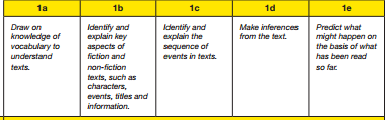 Working TowardsWord ReadingI can read accurately by blending the sounds in words that contain the common graphemes for all 40+ phonemesI can read accurately some words of two or more syllables that contain the same grapheme-phoneme correspondences (GPCs)I can read many common exception words.I can read aloud many words quickly and accurately without overt sounding and blendingI can sound out many unfamiliar words accurately.ComprehensionI can answer questions and make inferences on the basis of what is being said and done in a familiar book that is read to me.Working AtWord ReadingI can read accurately most words of two or more syllables. I can read most words containing common suffixes.I can read most common exception words.I can read words accurately and fluently without overt sounding and blending, e.g. at over 90 words per minute I can sound out most unfamiliar words accurately, without undue hesitation.Comprehension I can check what I have read makes sense to me.I can answer questions and make some inferences on the basis of what is being said and done.Greater DepthComprehension I can make inferences on the basis of what is said and done I can predict what might happen on the basis of what has been read so far I can make links between the book I am reading and other books I have read.